Экологический проект во второй младшей группеМини- огород на подоконнике«Чиполлино и его друзья»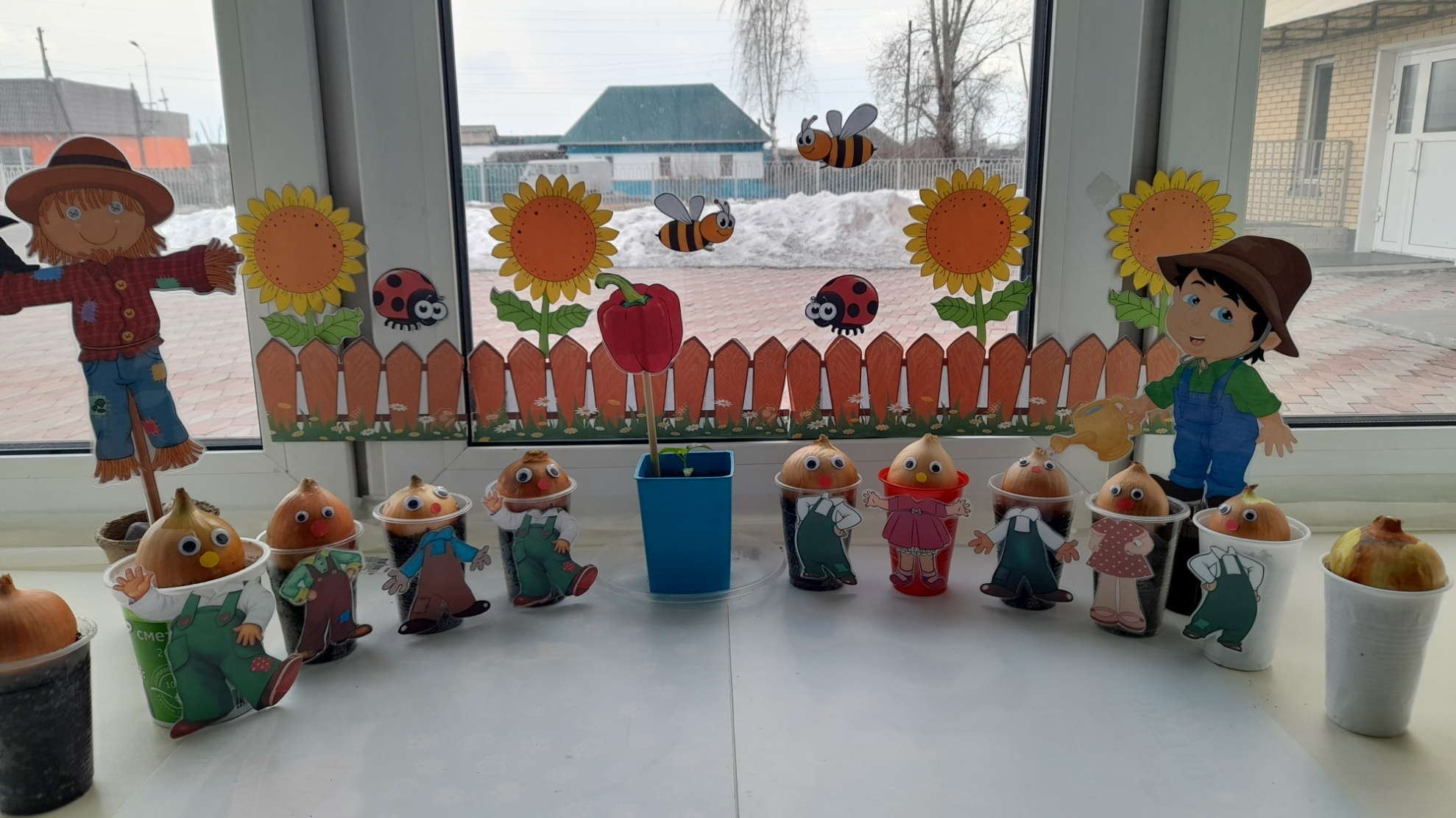 Тип проекта: познавательный.Вид проекта: групповой.
Продолжительность: краткосрочный. 
 Участники проекта: педагог, воспитанники группы (младший возраст 3 – 4 года), родители.
Объект исследования:  репчатый лук.Материалы: земля, вода, лук, стаканчики  для посадки, лейка для полива, палочки для рыхления земли, самоклеящиеся глазки.
 Актуальность: Дети младшего дошкольного возраста в недостаточной степени имеют представления о растениях, о том, где они растут, о необходимых условиях для их роста. Их интерес к познавательно – исследовательской деятельности недостаточно развит.Проблема проекта:   как можно вырастить зелёный лук на подоконнике? Чем может быть полезен лук? Что можно делать с выросшим луком? Возникла идея реализовать проект мини- огород на подоконнике «Чиполлино и его друзья» и предложить детям посадить лук, понаблюдать, как быстро вырастает он в перо. Цель проекта: Вовлечение детей в практическую деятельность по выращиванию лука в комнатных условиях.
Задачи проекта:-  Формирование представления детей о необходимости света, тепла, влаги и почвы для  роста луковиц.
- Развитие  интереса к исследовательской деятельности в процессе выращивания растений.
 - Развитие речи детей, активизация словаря по теме проекта. - Формирование  чувства ответственности при уходе за растениями.Продукт проекта: мини- огород на окне, сбор урожая.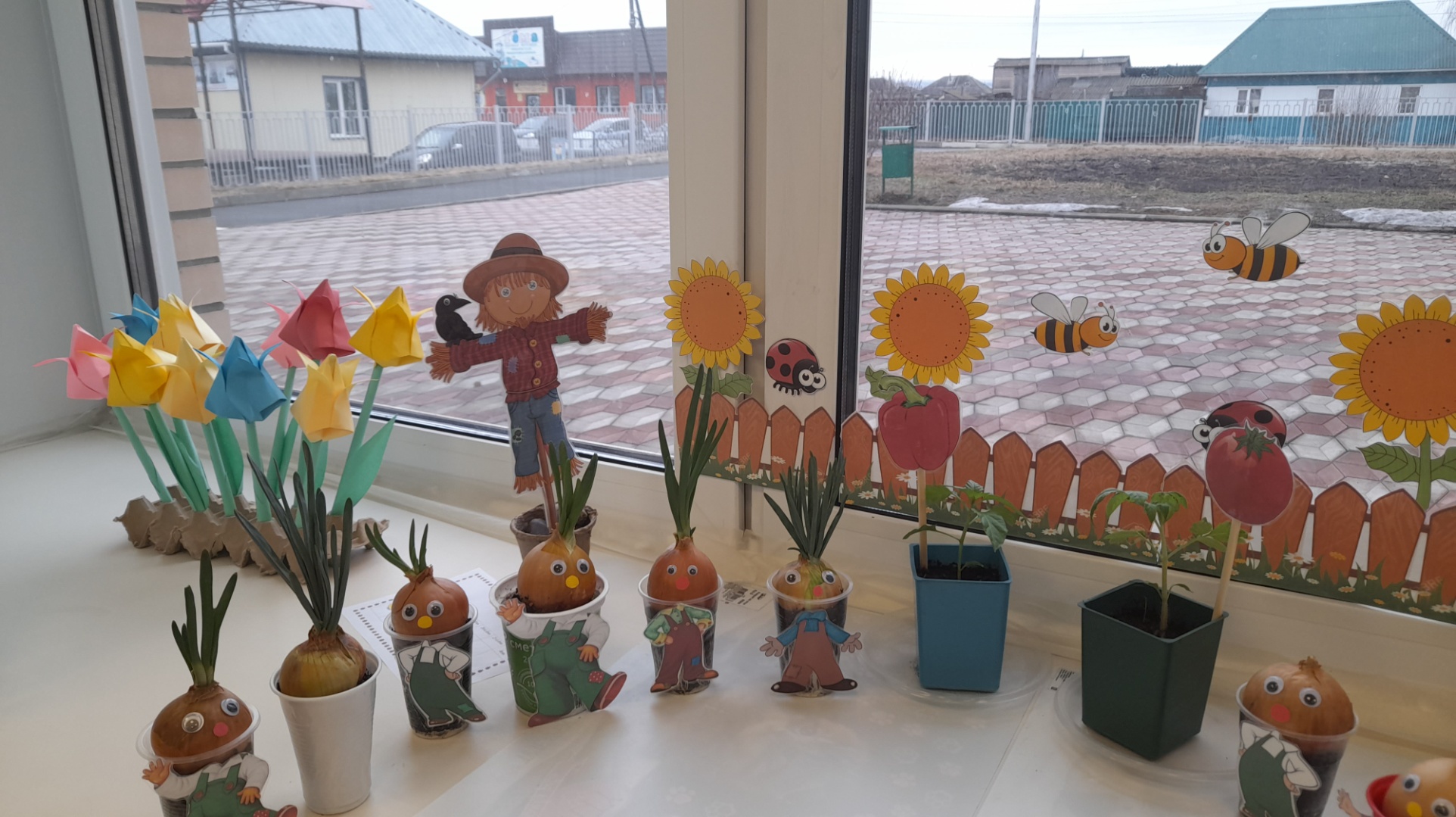 Итоги проекта:
Главным результатом работы над проектом считаю то, что в данный проект были вовлечены все ребята, и каждый ребенок внес посильный вклад в работу группы.
Дети сделали следующие выводы:-  Для роста растений необходимы почва, свет, тепло и вода.
-  Быстрее пустил стрелки лук, посаженный в землю. У него крепкие, зеленые и сочные стрелки. Лук, посаженный в банку с водой, пустил стрелки на несколько дней позже. У него сильные, длинные корешки. Они «пьют» воду, так что приходится почти каждый день добавлять ее в банку.
К концу проекта дети с удовольствием принимают в пищу лук, выращенный на нашем «огороде».                         


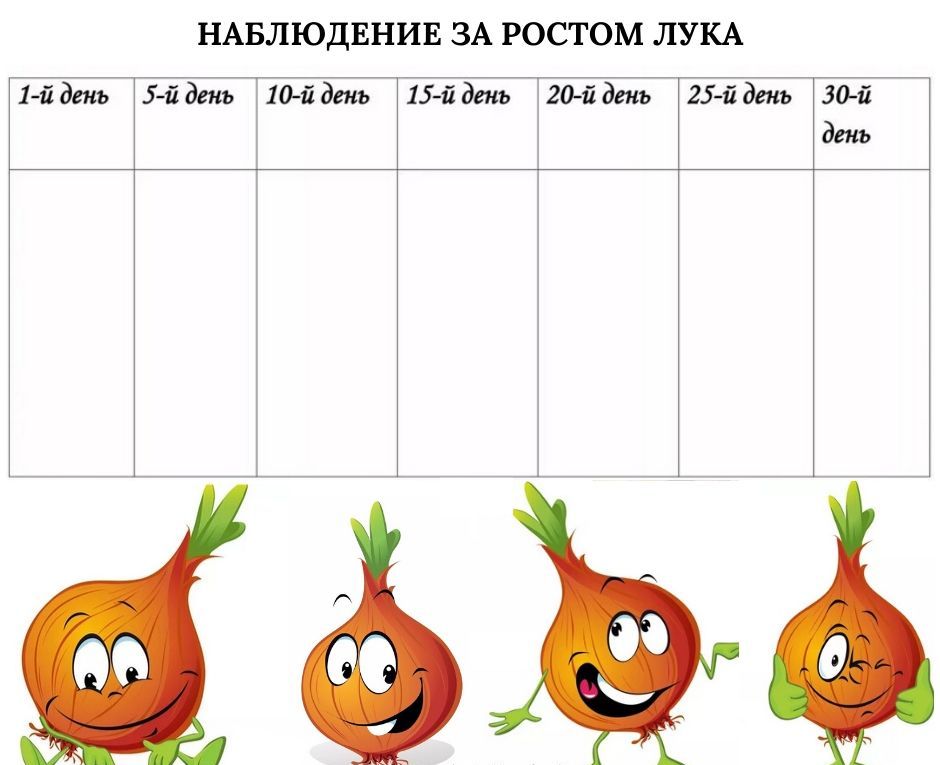 Этапы проектаI этап — подготовительныйОбсуждение темы проекта, составление плана работы. Подготовка земли и луковиц  для посадки.II этап — основной (исследовательский)
На данном этапе дети рассматривают и сажают лук;Наблюдают за его ростом в земле и в воде; зарисовывают календарь роста лука;Устанавливают связи: растения — земля, растения — вода, растения — человек. В процессе
исследований беседуют о пользе лука для здоровья человека. III этап — заключительный
1. Подведение итогов реализации проекта.
2. Фото коллаж  «Лук – зелёный друг».
3. Выставка рисунков — аппликаций.
4. Выращенный лук, употребление в пищу. 
